Условия для проживанияДля проживания обучающихся, в задании отдела обучения имеются две гостиницы: гостиница «Уют» и гостиница «Донец»Информация по гостинице «Уют»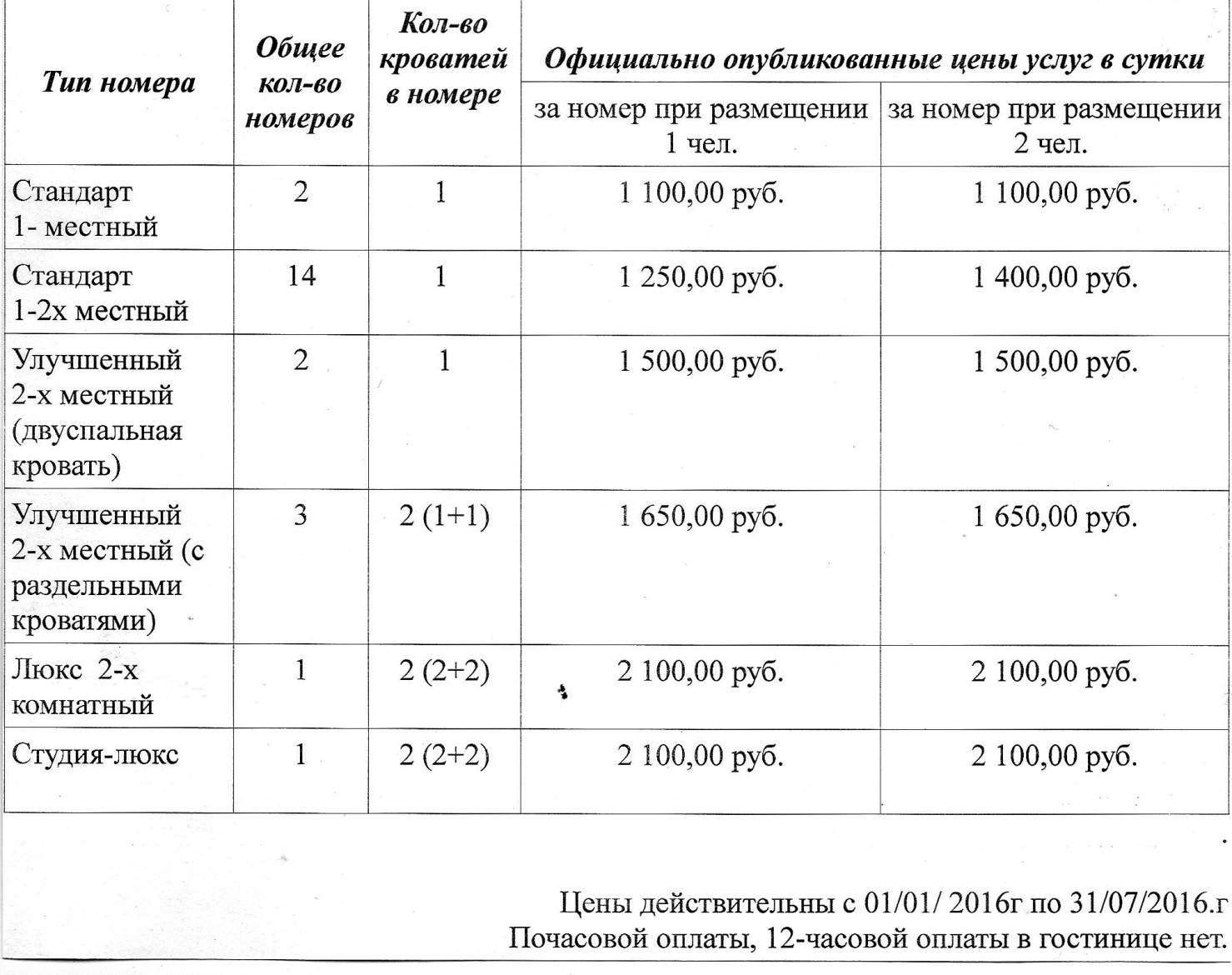 Забронировать места можно по телефонам: 8-929-815-53-36; 8-903-471-67-54 или на сайте hotel-kamensk.ruИнформация по гостинице «Донец»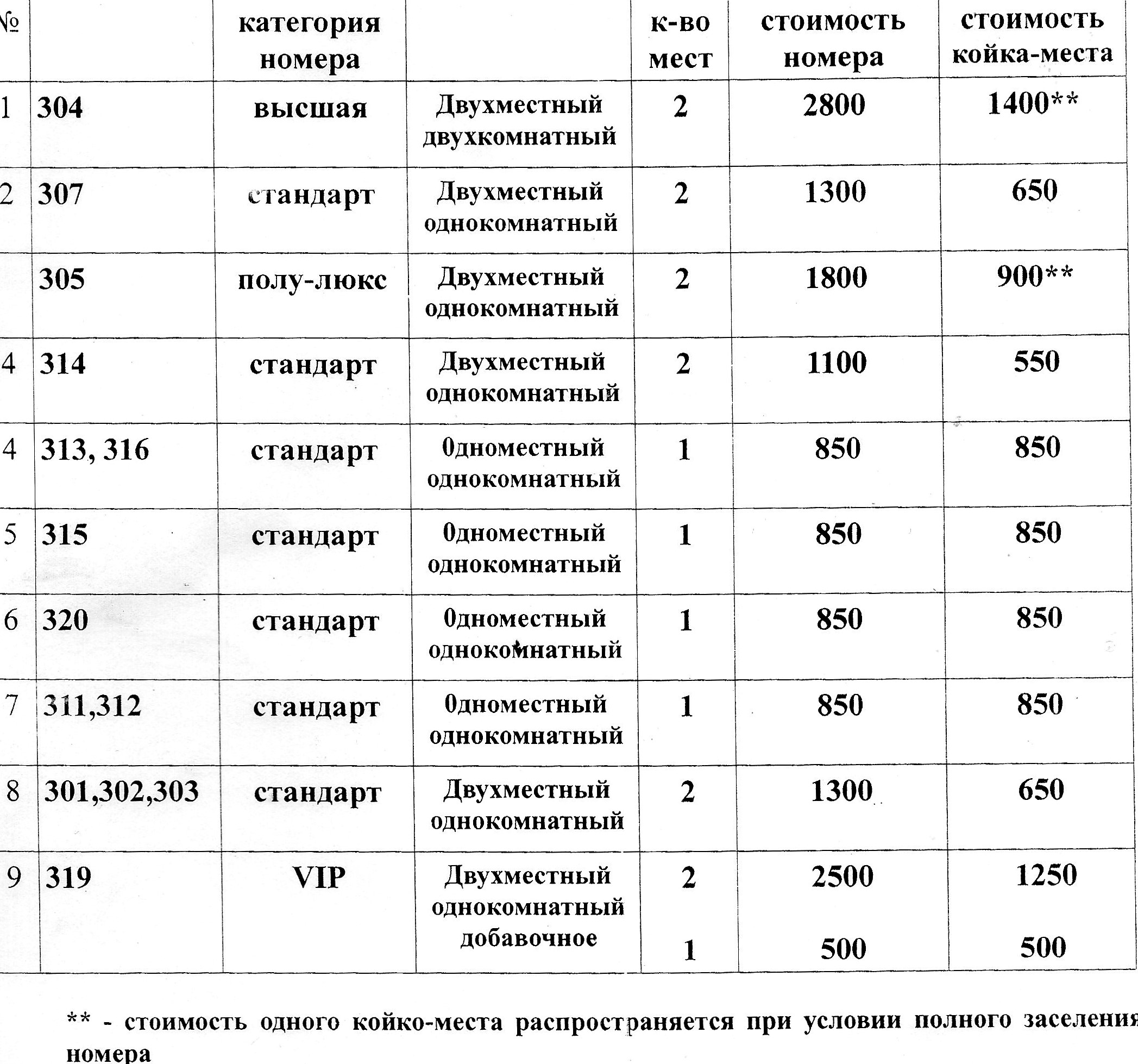 Забронировать места можно по телефонам: 8-863-65-7-46-06